1.	Kontrola splnění podmínky mít kvalifikovaného rozhodčího		/Zpráva VV RSST a STK/		Na základě ustanovení Rozpisu soutěží (čl. 6.2.4a) byla po skončení soutěží provedena kontrola splnění povinnosti účastníků regionálních soutěží mít kvalifikovaného rozhodčího. Tuto povinnost nesplnily oddíly SKK Dolní Radechová, TJ Náchod a Sokol Velký Dřevíč (viz dále Pokuty)		Pro vaši informaci uvádíme počty a jmenovitě všechny rozhodčí z oddílů, které hráli RP1 až RP4, kteří mají k dnešnímu dni platnou licenci.	Bohuslavice Orel		2 (J. Tojnar, J. Tošovský)		Broumov Slovan		4 (T. Dražinovský, K. Gombarčík st., B. Kleprlík, P. Nevtípilová)	Bukovice Sokol		1 (J. Thér)	Červený Kostelec TJ	4 (L. Dobiáš, M. Hrstka, M. Kuřátko, J. Škoda)	Česká Skalice Sokol	3 (P. Baštář, B. Hrubý, T. Samek)	Dolní Radechová SKK	0	Horní Radechová Sokol	2 (J. Dušek,R. Lanta)	Jaroměř Jiskra		5 (S. Bouček, P. Hrobský, J. Novotný, J. Svoboda, M. Špreňarová)	Jasenná Sokol		3 (A. Dubnová, P. Roleček, Š. Tláskalová)	Josefov Sokol		6 (S. Fidra, A. Hardubejová, L. Jirásková, M. Němeček, L. Tomanová,						Vítek Josef)	Lipí Knauf Team		2 (L. Ptáček, V. Schwarz)	Machov Jiskra		2 (Jan Sadílek, Jiří Sadílek) 	Meziměstí Lokomotiva	2 (P. Krejčí, P. Kuchta)	Náchod TJ			0	Nové Město n. M. TTC	2 (Z. Barták, J. Koukola)	Velká Jesenice Sokol	1 (V. Hofman)	Velký Dřevíč Sokol	0	Vysoká Srbská Sokol	1 (T. Sobotka)	Zbečník Sokol		1 (M. Macura)	Žďárky Sokol		1 (K. Staněk)2.	Kontrola splnění podmínek mít aktivní mládež		/Zpráva VV RSST a KM/		V Rozpisu soutěží (čl. 6.2.4b) máme také ukotvenu povinnost oddílů, jejichž družstva hrají soutěž RP1, mít aktivní mládež. Toto ustanovení splnilo částečně družstvo Slovan Broumov B (žákyně Frydrychová 2 účasti v BTM), nesplnilo družstvo Orel Bohuslavice A, Sokol Bukovice A a TJ Knauf Team Lipí A (viz dále Pokuty)		3.	Udělení pořádkových pokut		/Zpráva VV RSST/		V souladu s ustanovením článků 6.2.4a a 6.2.4b Rozpisu soutěží uděluje VV RSST pořádkovou pokutu těmto oddílům:	SKK Dolní Radechová		za chybějícího rozhodčího		pokuta 400 Kč	 	TJ Náchod				za chybějícího rozhodčího		pokuta 400 Kč	Sokol Velký Dřevíč		za chybějícího rozhodčího		pokuta 400 Kč	Slovan Broumov			za chybějící 3 aktivní mládežníky	pokuta 300 Kč	Orel Bohuslavice			za chybějící 4 aktivní mládežníky	pokuta 400 Kč	Sokol Bukovice			za chybějící 4 aktivní mládežníky	pokuta 400 Kč	Knauf Team Lipí			za chybějící 4 aktivní mládežníky	pokuta 400 Kč		Pokuty jsou splatné do 30. 4. 2014, do tohoto termínu je nutné zaslat kopii dokladu o úhradě pokuty na adresu ředitele soutěží: Pavel Baštář, Tyršova 698, 552 03 Česká Skalice nebo naskenovaný doklad mailem na adresu bastar.p@seznam.cz. Platit je možné bankovním převodem na běžný účet RSST, č. účtu 260329347/0300, variabilní symbol 34 + šestimístné číslo oddílu. Po domluvě je možné uhradit pokutu hotově u hospodáře RSST Jaromíra Koukoly na adrese Na Hamrech 809, 547 01 Náchod. V případě neuhrazení uložené pokuty bude VV RSST postupovat podle čl. 606.06 Soutěžního řádu (zastavení závodní činnosti oddílu do doby zaplacení).	4.	Anketa k systému utkání v regionálních soutěžích družstev 		/Zpráva STK a VV RSST/		 Opětovně vyzýváme všechny vedoucí družstev, aby nám nejpozději do 15. května 2014 zaslali na adresu st.boucek@seznam.cz za své družstvo názor na systém utkání v regionálních soutěžích družstev dospělých (viz Zprávy č. 9 ze dne 3. 4. 2014). Do dnešního dne jsme do ankety obdrželi 19 příspěvků.  V Jaroměři dne 21. 4. 2014									Za VV RSST Náchod									Stanislav Bouček, sekretář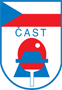 Regionální svaz stolního tenisu NáchodZPRÁVY 2013 / 2014 č. 1021. 4. 2014 